When we talk about rational expressions, we must discuss the potential of __________________________________________. These are the values of "x" that can cause ___________ in the denominator…regardless of the ability to simplify.To find these values, _____________ the denominator and set each factor ______________ to zero and ____________.Find excluded values ______________________ you simplify! Example: Find the excluded values for the rational expression and then simplify.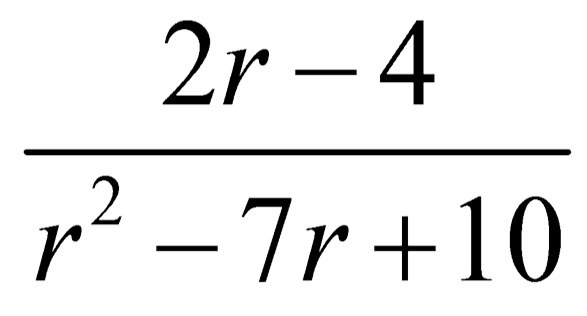 Steps to Solving Rational Equations1.) _______________ each of the _______________________.2.) _____________ each numerator by its __________________ factors.*Use the table to help you determine.3.) __________________ out the _________________ and ______________ using the _________________________.4.) Check for ____________________________ solutions.*If a solution causes zero in the denominator, we call the solution EXTRANEOUS.*If all of the solutions are extraneous, the equation has ___________________________.Example: Solve.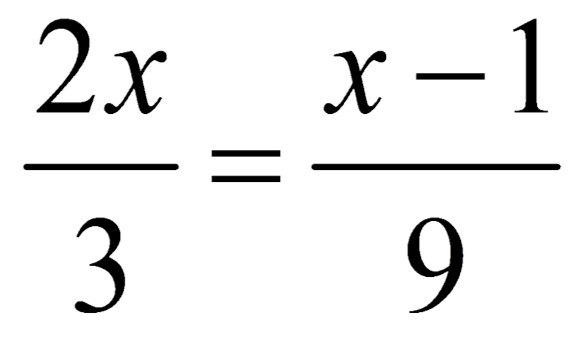 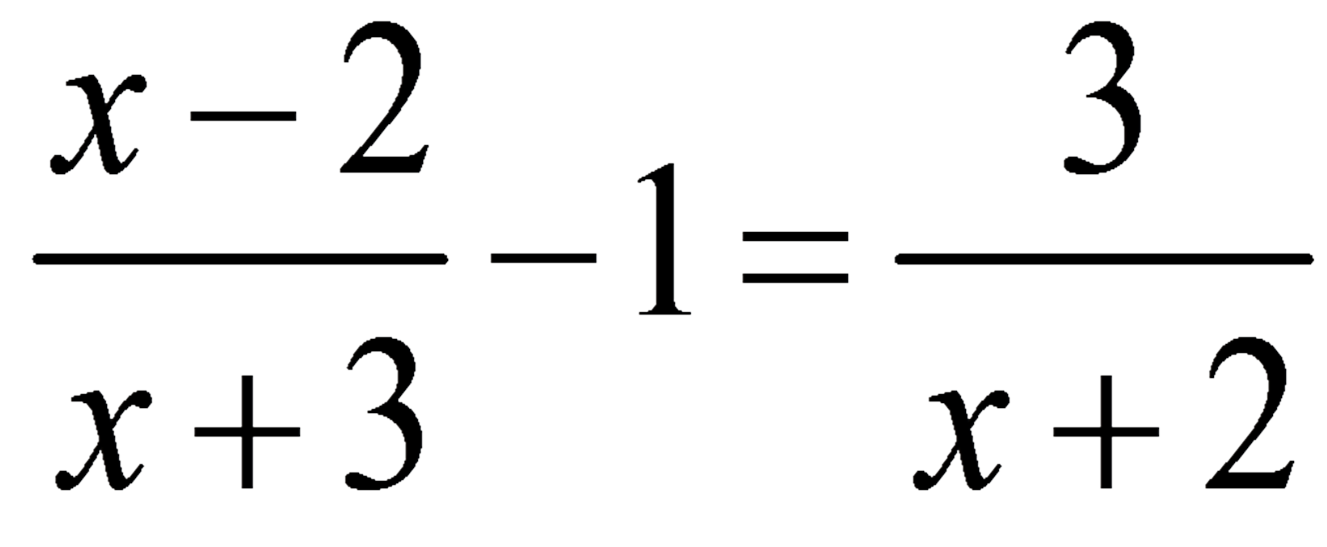 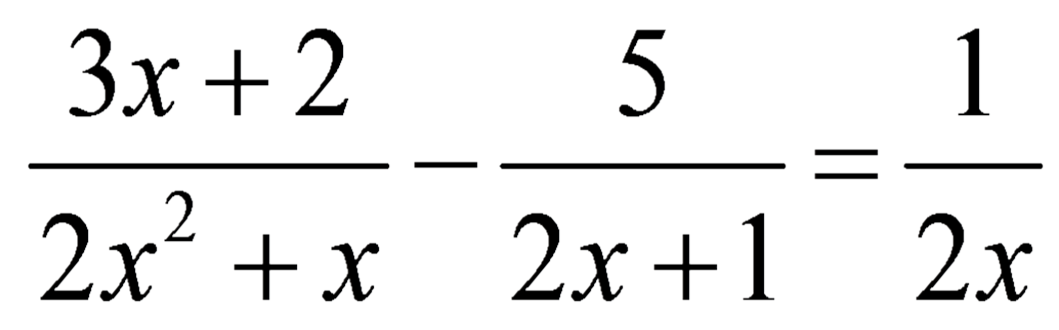 